муниципальное бюджетное дошкольное образовательное учреждение детский сад «Чебурашка» г. ВолгодонскаКруглый стол с родителями и воспитанниками ранней группы  на тему: «Казачьи посиделки»Воспитатель: Полянская Светлана АлександровнаТема: «Казачьи посиделки»Цель: создать условия для сотрудничества воспитанников и родителей, их эмоционально положительного и психологического сближения; повысить интерес родителей к родному краю. Задачи:Начать формировать положительное взаимодействие взрослых и детей.Способствовать сотрудничеству, эмоциональному, психологическому сближению родителей и детей.Приобщение родителей и детей к региональной культуре.Предварительная работа: рассказ о жизни казаков, об истории зарождения казачества в России и на Дону.Знакомство с казачьим фольклором, разговорным диалектом. Разучивание казачьих песен и плясок.Материально-техническое обеспечение: компьютер , телевизор, 3 кубика изображение на кубиках дублирует категории методической разработки «Земля донская – Родина моя» Дети вместе с родителями заходят в группу.Воспитатель: Здорово живете, казачки и казаки! Добрый день, гости званые и желанные. Всех приглашаем, душевно встречаем. Милости просим на наши посиделки. Посидим рядком да поговорим ладком. Воспитатель и дети: «Мы казачата удалые. Мы казачата озорные»(Дети с родителями рассаживаются по своим местам.)В стародавние времена казаки любили собираться вместе коротать вечера. Пели песни, плясали, играли, балагурили.Давайте с вами поиграем. Для игры нам необходимо разделится на две команды. Деление на команды при помощи жетонов розданных на входе.Для игры нам понадобится кубик с цветными гранями (изображение на кубиках дублирует категории). Каждый цвет обозначает определенное задание для вас.Рассмотрим категории заданий игры на слайде.Игра с кубиком №1Пословицы и поговорки Дона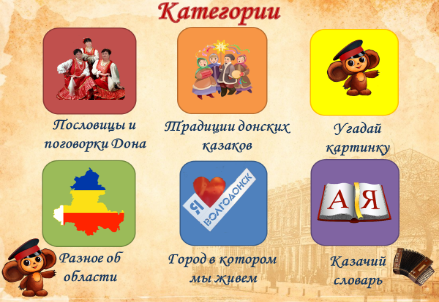 Традиции донских казаковУгадай картинкуРазное об областиГород в котором мы живемКазачий словарь  Каждая команда кидает кубик по 2-3 раза и выполняет задания выпавшие им. Задания появляются на экране.Родитель 1:Мальчика воспитывали строго. С раннего возраста жизнь была заполнена трудом и обучением. Даже игры были такими, чтобы в них казак обучался либо работе, либо воинскому искусству.Самым верным другом казака во всех его походах был его конь. Любил и берёг казак коня своего вороного, строевого, друга верного боевого. Родитель 2:Девочку  в  семье  очень  любили,  отмечали  все  девичьи  праздники.Праздновали  первый  шаг,  дарили  ленточки  на  бантик.Платочек – в  церковь  ходить.Все  праздники  сопровождались   угощениями,  песнями  и  плясками.Воспитатель. У кого там хмурый вид? Снова музыка звучит! Собирайся, детвора, Ждет казачья вас игра!Родитель 3: Коль живешь на Дону, должен знать старину.  В прошлом в каждой казачьей семье было много детей, которые очень любили играть в разные игры. Иногда сами дети выдумывали новые игры, которые прижились среди станичных мальчишек и девчонок.  Игра   «Заря – заряница»Один игрок (ребёнок или взрослый) держит шест  с  прикреплёнными на конце лентами. Каждый играющий берётся за ленту. Водящий стоит вне круга. Дети, держась за ленту, идут по кругу и поют.Воспитатель: День продолжается, солнце улыбается!  А у нас посиделки продолжаются!Игра с кубиком №2Каждая команда кидает кубик по 2-3 раза и выполняет задания выпавшие им. Задания появляются на экране.Воспитатель: пора размяться поиграть с картузом.      Игра «Картуз». Под музыку картуз передают по кругу и приговаривают: «Ты ляти, ляти картуз, ты ляти, ляти вперёд. У кого картуз встанить, тот на круг нехай идёть!» Музыка смолкает, у кого в руках картуз, тот выходит в середину круга и танцует. Игра с кубиком №3Каждая команда кидает кубик по 2-3 раза и выполняет задания выпавшие им.Задания появляются на экране.Воспитатель: Вот и завершилась игра, молодцы наши казачата, они все были быстрыми, ловкимиТрудовая деятельность с плакатом.На магнитную доску дети прикрепляют магниты с изображение Куреня (дома), коня, детей группы в казачьих костюмах.Предлагаем подвести итог что для казаков важноРодители: дружба, семья, дом, конь.Дружба — обычай;Товарищество — традиция;Гостеприимство — закон.Воспитатель: Вот и праздник наш казачий                Завершать пора.                От души повеселилась               Нынче детвора.Воспитатель: Мы и пели для вас и плясали для вас                Если любо вам веселье,                Приходите в другой раз!Воспитатель: Вот и настал момент прощанья, 
                 Будет краткой наша речь.                   Говорим мы: (хором)                  «До свиданья,
                   До счастливых новых встреч!»Родитель: Спасибо за посиделки. Желаю вам крепости духа, бодрости тела и мирного неба! А когда вы станете взрослыми, надеюсь, не забудете самые главные слова наших предков «Коли дружба велика — будет Родина крепка!».  Примите от нас угощение.   Под песню  «Мы донские казаки» дети   уходят из зала.Аннотация к методическому пособию:  «Земля донская – Родина моя»ФИО авторов: Полянская Светлана Александровна, Нетребина Елена Александровна, воспитатели МБДОУ ДС «Чебурашка» г. Волгодонска.     Материально-техническое обеспечение: компьютер (планшет), телевизор (интерактивная доска).     Цель данной разработки: доступными средствами в игровой интерактивной форме познакомить детей и взрослых с родным краем.      Данная методическое пособие предназначено для педагогов, родителей и детей.     За основу разработки взята программа Елжовой Н.В. «Ознакомление детей дошкольного возраста с историей донского края».     Методическое пособие состоит из: электронного пособия, представленного в программе Презентация Microsoft PowerPoint (.pptx), аннотации в программе Документ Microsoft Word (.docx) и конспект «круглого стола» с родителями и воспитанниками ранней группы  на тему: «Казачьи посиделки» с использованием разработки.Описание методической разработки.Представлены 6 категорий:Пословицы и поговорки ДонаТрадиции донских казаковУгадай картинкуРазное об областиГород в котором мы живемКазачий словарьКаждая категория имеет гиперссылку на 6 заданий по данному вопросу.Например: откроем категорию «Традиции донских казаков», при помощи гиперссылки переходим на слайд с шестью квадратами разных цветов.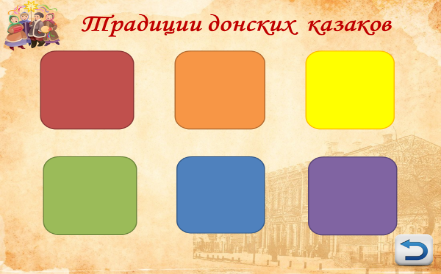 Поясним, почему именно цветные квадраты: данная разработка предназначена не только для использования взрослыми, но и детьми, а им легче выбирать по цвету.Далее выбрав квадрат допустим красного цвета видим задание в виде вопроса. Нажав на экран – появится ответ.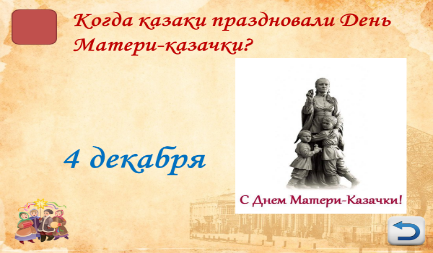 В методической разработке легкое меню использования: выбор категорий при помощи цветных квадратов, возвращение назад кнопкой со стрелкой в правом нижнем углу.     Разработка «Земля донская – Родина моя» предназначена как для индивидуального, так и для группового изучения материала по донскому казачеству.  
     Данное пособие прошло апробацию на открытом показе НОД с родителями и детьми ранней группы №2 и часть разработки представлена на методическом семинаре в ДОУ.Результаты: родители и дети увлеклись историей и традициями донского края. Методическое пособие заняло 2 место в городском конкурсе методических разработок и его  с удовольствием используют в своей работе как мои коллеги так и родители.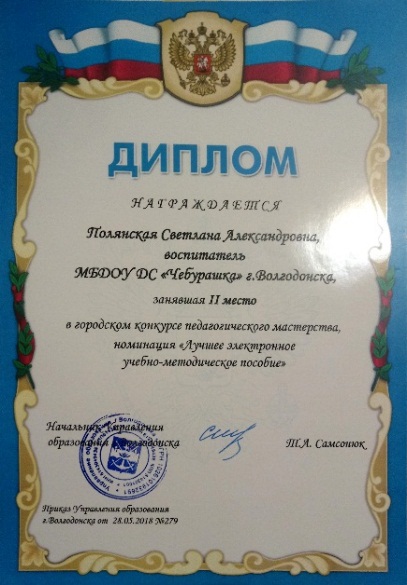 